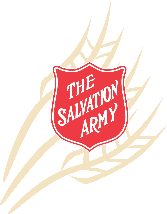 BUILDING BRIDGES TOWARD RECONCILIATION
THE SALVATION ARMY HERITAGE PARK TEMPLE
825 SCHOOL ROAD, WPG, MB, R2Y 0S8
MARCH 24-26, 2023Registration Costs (includes childcare, lunch, and snacks)Allergies and dietary restrictions:Children AttendingDietary/Health/Behavioural Concerns: Please indicate if your child has allergies or requires special support.Children AttendingDietary/Health/Behavioural Concerns: Please indicate if your child has allergies or requires special support.Number of childrenWaiversI allow The Salvation Army to use photographs of myself in promotional and educational materials.I allow The Salvation Army to use photographs of my child’s photo in promotional and educational materials. I hereby release The Salvation Army from all responsibility and claim for accident, sickness or other loss in association with this event. Signature								DateName:AddressPhoneCity/Postal CodeCorps/ChurchEmail FULL WEEKEND ($20.00)SATURDAY ONLY ($10.00)Name (please Print)AgeName (please Print)AgeAges 0-5      Ages 6-12   Return your application form by e-mail to Zachary.hoeft@salvationarmy.ca or in person at 825 School Road.